   Poetry Pockets November 3rd  Grade             	      Poetry Pockets November 3rd  Grade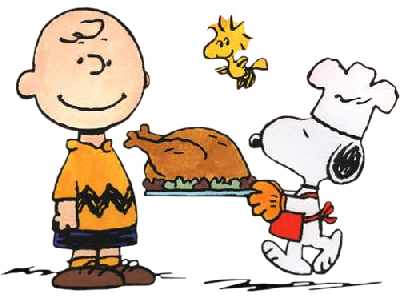 